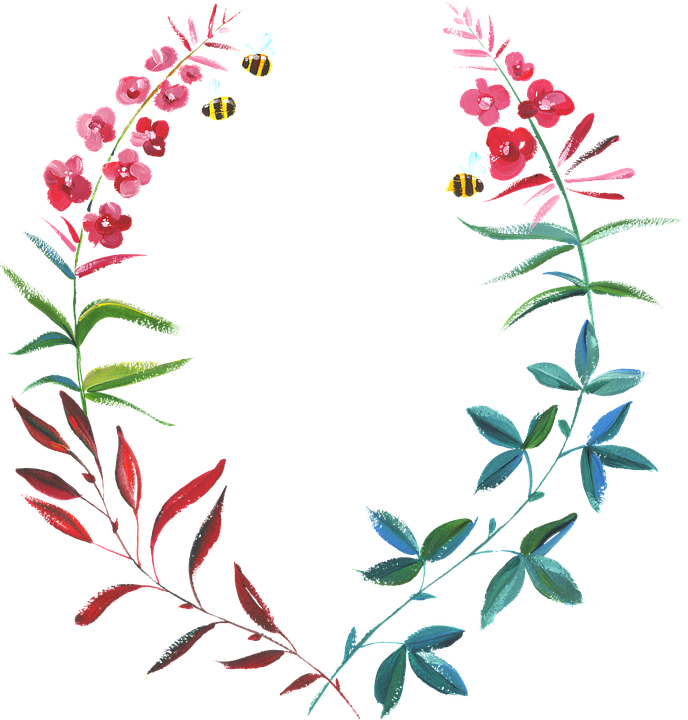 一次難忘的經驗                                                 邱欣怡               第一次養貓的經驗，在我小時候鄰居送給我           們家兩隻貓，一隻是白色的金菊拉，一隻是灰色           的家貓，我和阿嬤兩人一起把牠們抱到山上養。                 牠們很適應山上的氣候跟環境，牠們各有一個名             字，一隻叫「小灰」、一隻叫「小白」。在某一天小灰             不見了，但阿嬤知道牠被狗咬死了，難過了一陣子，             所以我珍惜跟小白在一起的時光。                 幾個月後，姐姐帶來了兩隻貓，因為她沒時間養             牠們，因此我們又多兩個小可愛。兩隻分別是黃色的             跟灰色的，牠們一開始很害怕，但慢慢也漸漸熟悉了。             牠們很害怕小白是因為小白每次都會對牠們哈氣或打             牠們。                 在某天黃色的貓不見了，我感覺很難過，接著灰             色的貓也不見了，最後連小白也不見了。                 但我知道牠們沒有不見，只是去旅行或出去玩，             牠們一定會回來的。